O30 การเปิดโอกาสให้เกิดการมีส่วนร่วมการรายงานผลการดำเนินการโครงการ/กิจกรรมที่เป็นการเปิดโอกาสให้บุคคลภายนอกได้มีส่วนร่วมในการดำเนินงานตามภารกิจของหน่วยงาน(รอบ 6 เดือน ตั้งแต่วันที่ 1 ตุลาคม 2565 – 31 มีนาคม 2566)*****************************1. ชื่อโครงการ/กิจกรรม  การประชุมคณะกรรมการที่ปรึกษาการบริหารและการพัฒนาจังหวัดชายแดนภาคใต้2. 2.1 วัน/เดือน/ปี ที่จัดกิจกรรม  วันที่ 14 มีนาคม 2566    2.2 สถานที่จัดกิจกรรม  ห้องประชุมเจริญจิตต์ ณ สงขลา อาคารอำนวยการ ศอ.บต. และผ่านระบบ ZOOM     ประเด็นหรือเรื่องในการมีส่วนร่วมของบุคลากรภายนอก    1) ปัญหาการนำเรือประมงออกนอกระบบ    2) ความก้าวหน้าการแก้ไขปัญหาท่าอากาศยานเบตง3. สรุปข้อมูลของผู้มีส่วนร่วม เช่น ใครบ้าง จากหน่วยงานหรือกลุ่มใด จำนวนเท่าใด	คณะกรรมการที่ปรึกษาการบริหารและการพัฒนาจังหวัดชายแดนภาคใต้ จำนวนไม่เกิน 60 คน แบ่งเป็น	1) ผู้แทนองค์กรปกครองส่วนท้องถิ่น 				จำนวน 5 คน	2) ผู้แทนกำนัน ผู้ใหญ่บ้าน 					จำนวน 5 คน	3) ผู้แทนกรรมการอิสลามและอิหม่ามประจำมัสยิด 			จำนวน 5 คน	4) ผู้แทนเจ้าอาวาส						จำนวน 5 คน	5) ผู้แทนศาสนาอื่น						จำนวน 1 คน	6) ผู้แทนผู้สอนและบุคลากรทางการศึกษา				จำนวน 5 คน	7) ผู้แทนสถาบันศึกษาปอเนาะหรือโรงเรียนเอกชนสอนศาสนาอิสลาม	  จำนวน 1 คน	8) ผู้แทนกลุ่มสตรี						จำนวน 5 คน	9) ผู้แทนหอการค้า						จำนวน 1 คน	        10) ผู้แทนสภาอุตสาหกรรม        				จำนวน 1 คน11) ผู้แทนสภาเกษตรกร						จำนวน 1 คน12) ผู้แทนสมาคมประมง           					จำนวน 1 คน13) ผู้แทนสมาคมท่องเที่ยว    					จำนวน 1 คน14) ผู้แทนสมาคมธนาคารไทย					จำนวน 1 คน15) ผู้แทนสื่อมวลชนกิจการกระจายเสียงและโทรทัศน์		จำนวน 2 คน			16) ผู้ทรงคุณวุฒิอื่นซึ่งมิใช่ข้าราชการหรือผู้ปฏิบัติงานในหน่วยงานของรัฐ  จำนวน 2 คน17) ผู้แทนเด็กและเยาวชน 					จำนวน 3 คน                               18) ผู้ซึ่งได้รับการเสนอชื่อจากผู้ว่าราชการจังหวัดสงขลา		จำนวน 2 คน19) ผู้ซึ่งได้รับการเสนอชื่อจากผู้ว่าราชการจังหวัดยะลา		จำนวน 2 คน20) ผู้ซึ่งได้รับการเสนอชื่อจากผู้ว่าราชการจังหวัดปัตตานี		จำนวน 2 คน21) ซึ่งได้รับการเสนอชื่อจากผู้ว่าราชการจังหวัดนราธิวาส		จำนวน 2 คน22) ผู้ซึ่งได้รับการเสนอชื่อจากผู้ว่าราชการจังหวัดสตูล		จำนวน 2 คน23) ผู้ทรงคุณวุฒิอื่น						จำนวน 5 คน4. ผลการมีส่วนร่วม เช่น ผลจากการระดมความคิดเห็น ได้ข้อคิดเห็นข้อเสนอแนะจากแต่ละภาคส่วนว่าอย่างไรบ้าง	ผลจากการประชุมคณะกรรมการที่ปรึกษาฯ เพื่อร่วมกันเสนอแนะแนวทาง และให้คำปรึกษา เพื่อนำไปสู่การแก้ไขปัญหาซึ่งมีผลกระทบต่อการดำรงชีวิตของประชาชนในพื้นที่จังหวัดชายแดนภาคใต้ โดยการขับเคลื่อน
ผ่านการลงพื้นที่เพื่อสำรวจข้อมูลและพูดคุยเพื่อรับฟังการสะท้อนและสอบถามความต้องการของประชาชนในพื้นที่ของคณะกรรมการที่ปรึกษาซึ่งเป็นผู้แทนจากองค์กรต่าง ๆ ผลจากการขับคลื่อนส่งผลให้ปัญหาของประชาชนในพื้นที่ได้รับการแก้ไข เช่น ปัญหาการนำเรือประมงออกนอกระบบ ซึ่งปัจจุบันประชาชนที่ประกอบอาชีพเรือประมงได้รับการเยียวยาตามโครงการนำเรือประมงออกนอกระบบเพื่อการจัดการทรัพยากรประมงทะเลที่ยั่งยืนพื้นที่จังหวัดชายแดนภาคใต้เรียบร้อยแล้ว 	ในส่วนของความก้าวหน้าในการแก้ไขปัญหาท่าอากาศยานเบตง ซึ่งเป็นปัญหาที่คณะกรรมการที่ปรึกษาฯ 
ได้ให้ข้อคิดเห็น และเสนอแนะแนวทางเพื่อให้หน่วยงานผู้รับผิดชอบและหน่วยงานที่เกี่ยวข้องพลักดัน และประสานงานให้ปัญหาได้รับการแก้ไข เช่น การเพิ่มเที่ยวบินระยะสั้น เส้นทางหาดใหญ่สู่เบตง และนราธวาส เพื่อเป็นการส่งเสริมการท่องเที่ยว เป็นการเปิดโอกาสและเพิ่มทางเลือกให้แก่ชาวเบตง และนักท่องเที่ยวที่จะเดินทางเข้าสู่อำเภอเบตง, การส่งเสริมและประชาสัมพันธ์การท่องเที่ยวอำเภอเบตง ให้เป็นการท่องเที่ยวแบบยั่งยืน เนื่องจากเส้นทางที่มุ่งหน้าสู่อำเภอเบตงมีทัศนียภาพที่สวยงาม และมีทรัพยากรที่มีความอุดมสมบูรณ์ การปรับปรุงเส้นทางสายหลักสู่อำเภอเบตง สาย 410 ตลอด 2 ข้างทางให้มีความปลอดภัยและสร้างงานสร้างรายได้ให้กับประชาชนที่อาศัยอยู่บริเวณ 2 ข้างทาง  รวมถึงการส่งเสริมด้านการตลาดสายการบินที่เดินทางสู่อำเภอเบตงมากขึ้น เนื่องจากพบว่าที่ผ่านมาการส่งเสริมด้านการตลาดมีน้อยเกินไปส่งผลต่อยอดการจองเที่ยวบินไม่เป็นไปตามเป้าหมาย  ซึ่งขณะนี้ แนวทางต่างๆ อยู่ระหว่างการดำเนินการในการพัฒนาและแก้ไขปัญหาเพื่อให้ประชาชนในพื้นที่ นักท่องเที่ยว ผู้ประกอบการ รวมทั้งหน่วยงานทุกภาคส่วนได้รับประโยชน์สูงสุดจากการแก้ไขปัญหานี้5. การนำผลจากการมีส่วนร่วมไปปรับปรุงพัฒนาการดำเนินงาน เช่น จากข้อคิดเห็นที่ได้ในข้อ 4 หน่วยงานของท่านนำผลที่ได้จากข้อ 4 ไปสู่การปรับปรุงพัฒนาหรือดำเนินการต่ออย่างไร เช่น นำไปสู่การมอบหมายสั่งการให้ส่วนงานใดมีการศึกษาเพิ่มเติม หรือนำไปสู่กระบวนการจัดทำแผนปฏิบัติการ หรือนำไปสู่การจัดทำคำของบประมาณ ฯลฯ	ภายหลังจากการประชุมของคณะกรรมการที่ปรึกษาฯ สำนักงานประสานงานคณะกรรมการที่ปรึกษาการบริหารและการพัฒนาจังหวัดชายแดนภาคใต้ สำนักงานเลขาธิการ ศูนย์อำนวยการบริหารจังหวัดชายแดนภาคใต้ 
จะสรุปประเด็นปัญหา และข้อเสนอแนะแนวทางต่าง ๆที่ส่งผลกระทบต่อประชาชนในพื้นที่ ที่คณะกรรมการที่
ปรึกษาฯ ได้ให้ข้อเสนอมาเพื่อเสนอต่อผู้บริหารเพื่อใช้เป็นข้อมูลในการวางแผนในการพัฒนา และการมอบหมายหน่วยงานที่รับผิดชอบในการดำเนินการเพื่อแก้ไขปัญหาและประกอบการตัดสินใจในการดำเนินงาน การจัดทำแผนปฏิบัติการ และนำไปสู่การจัดทำคำของบประมาณ ฯลฯ ต่อไป6. ภาพถ่ายประกอบการจัดกิจกรรม 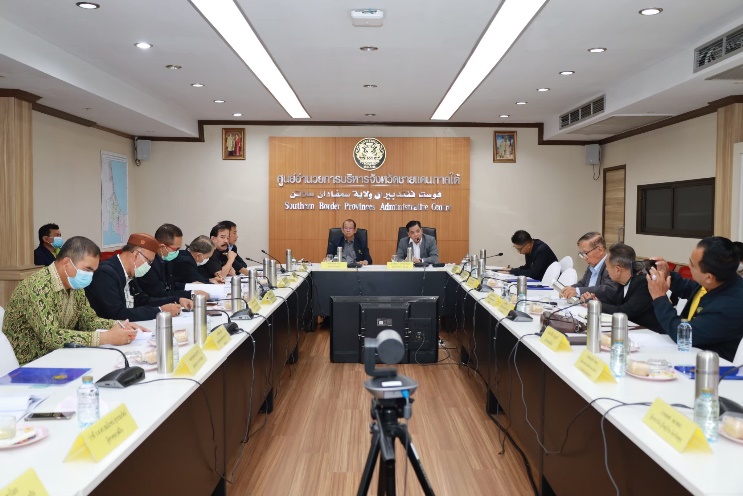 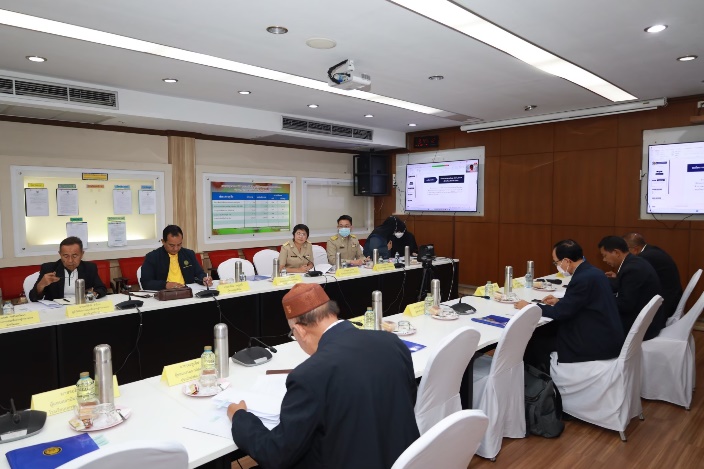 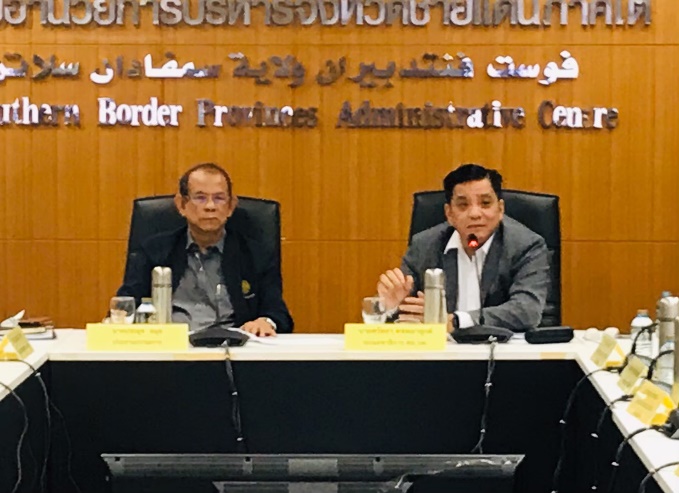 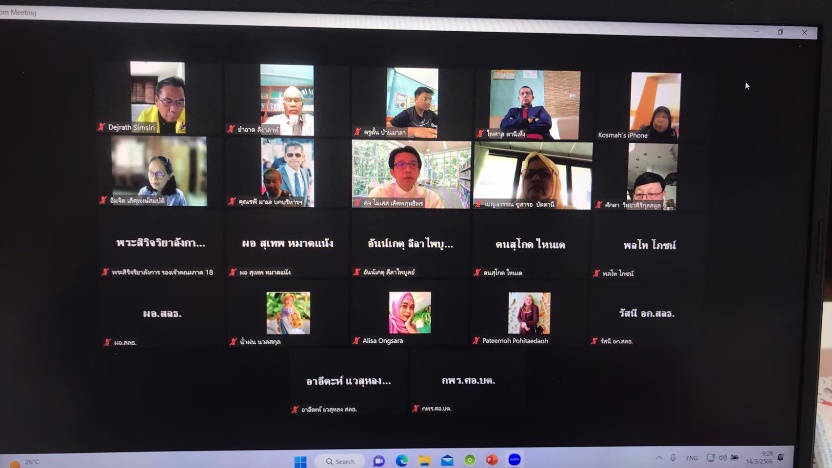 